ЕГЭ 2018. Математика  Базовый уровень.  Типовые  тестовые задания.14 вариантов заданий. Ященко И.В. ВАРИАНТ   6Решение: Нуруллина Алия Хабибулловнаhttp://onIyege.ru/35. В данных предложениях информация передана более точно и емко.в настоящее  время.  Это словосочетание3.-стать составной частью чего-то. Эти тюркские слова давно вошли внаш язык. Существительное вошло = слова вошли. Значение слова«вошло» в обоих случаях несет один смысл.избалОванный, во всех остальных словах правильно расставлены  ударениявыбираякатера34182. Следует повторить построения предложений с деепричастными и причастными оборотами, однородными членами , а также сложных предложений и образований предложно-падежной формы существительногоабонементсыграл предыстория, недОчитал, прАязык; прЕграда, привИнтил, наДпись, оТсрочить, раСпад, беЗгранично10.задерживать, гвардеец, увидеться, солевой,растаять 11.мерцающий, они смотрЯт, строЯщий, они видЯт, они вертЯт 12.немало, не обходится- не с глаголами пишется раздельнововсе не гениальным- вовсе не/отнюдь не и т.д. не пишется раздельно не выходя	деепричастие с не пишется раздельноне сложный- если есть противопоставление с союзом а , значит с «не» пишется раздельно13.поскольку также, отсюда, по-прежнему ; все-таки, когда-то ; северо- западных, южные же.14.1234.1,3- в прилагательных образованных при помощи суф. -н- от сущ. с основой на н (старинных, железобетонными)2- исключение: деревянных4- в прилагательных, образованных от сущ. при помощи суф. -они-,-енн- (традиционный).15.1-Длинным и совершенно нечувствительным к уколам колючек языком жираф обвивает ветки акации, обрывает с них листья.2-Лес определяет быт и хозяйственную деятельность народов с древнейших времен.3-B художественном мире А.П. Чехова леса и отдельные деревья олицетворяют красоту мира.4-Многие выдающиеся учёные, художники, писатели, политики с детства собирали и изучали бабочек.5-Холм спускался почти отвесным обрывом и прямо подо мной тёмным зеркалом блестело в лунном свете озеро.16.235. 2- перед союзом а, 3,5-обособление деепричастного оборота «тускло мерцая и дрожа»17.1234. 1,2- обособление вводного выражения «надо думать», 3,4- обособление вводного выражения «может быть»18.2 , CПП — «традиции которого восходят к тургеневским временам» - зависимая часть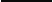 19.12345 , 1-перед союзом однако, 2-20.Более. Исчерпывающая информация не может быть более полной, так как она достаточная информация.21.23. Варианты ответа 1,4,5 не подходят по смысловому содержанию.22.14. 1- «Хорошо. Хорошо, когда..» герою хорошо, описывается его состояние,4-оценка мира взрослых со всеми его составляющими 23.ломать  голову-  напряженно думать24.36- шкoлy=>любили ее,25.26132-вопрос-ответ «Существует ли сейчас непереходимый разрыв между поколениями? Говорят, существует.»б-восклицательные предложения «Хорошо!» 1-сравнение «Как будто. ..»3-метафора